Update-Log: Update Aliase, Features 
(9.0-2019-03-20)
VerbesserungenFehlerkorrekturenZusätzliche Anpassungen:Dict-Einträge (ab 01.12.)a_deregulation.please_specify_valid_name (en)onlinea_deregulation.please_specify_valid_name (de)onlinea_deregulation.please_specify_valid_message (de)onlinea_deregulation.please_specify_valid_message (en)onlinea_contact.please_specify_message (en)onlinea_contact.please_specify_message (de)onlinea_contact.notice_06 (en)onlinea_contact.notice_06 (de)onlinea_forum.form_email (de)onlinea_forum.form_email (en)onlinea_forum.enter_beitrag (de)Neue und geänderte Container:System: Site: Weitere Container: Basiseinstellungen > Verschlüsselung von Formularen: Template-IDs (wird ausgeblendet)System: Site: Zusatzmodule: Alias: .alias templatesSystem: Site: Zusatzmodule: Alias: AliasSystem: Site: BildergalerienSystem: Site: Weitere Container: HintergrundbilderSystem: Site: KontaktboxenSystem: Site: Personen System: Site: Zusatzmodule: Visitenkarten: VisitenkartenNeues TriggersetSystem: Site: Zusatzmodule: Alias: Alias - "alias trigger"Neuer FilterFilter: AliaseNeuer WorkspaceAliaseCFs/CCs: alleProd 2.6Templates: alle TemplatesContent: Symbol Instagram (ID 11673)Beschreibung des neuen Moduls AliaseFAQ-Eintrag unter: https://www.kogis.bremen.de/detail.php?gsid=bremen64.c.75786.deAlias-Erweiterung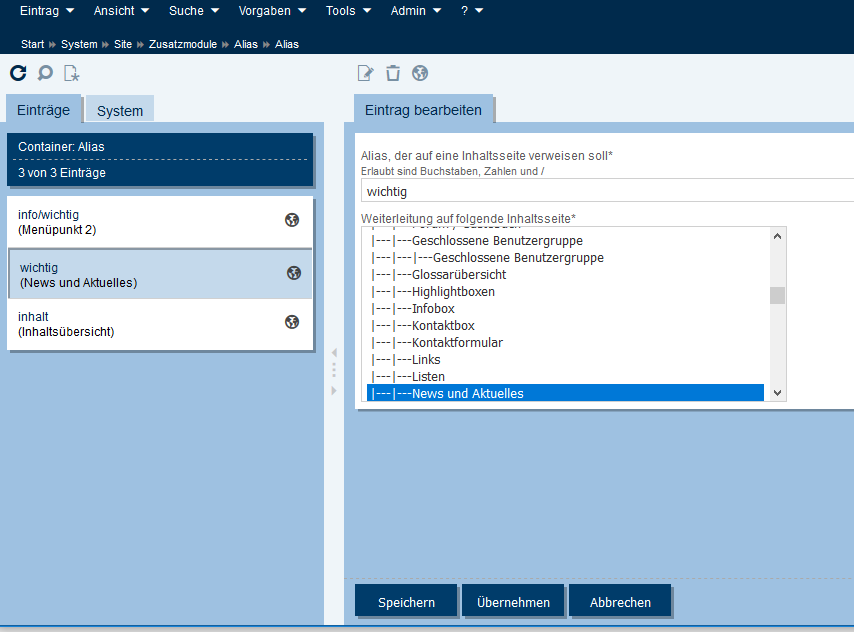 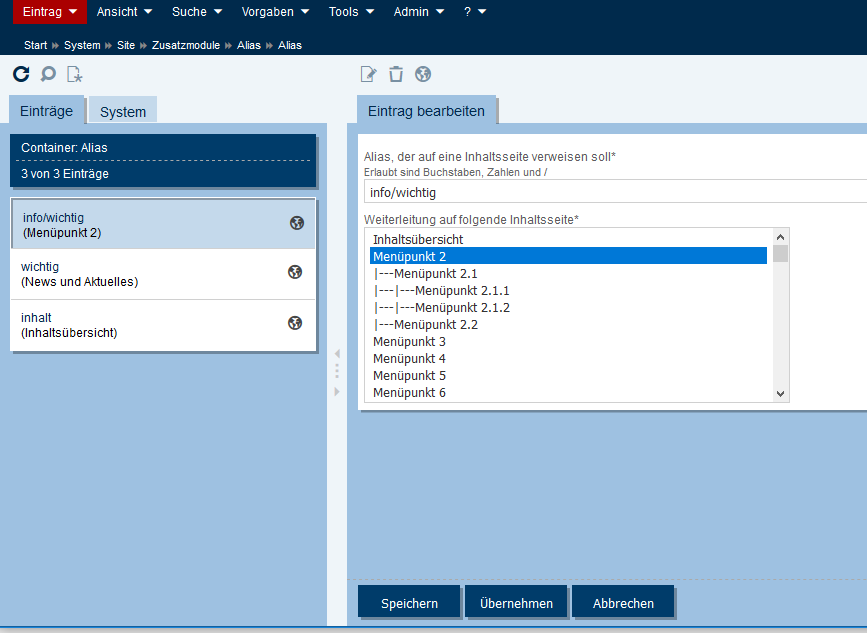 Kontaktbox-Erweiterung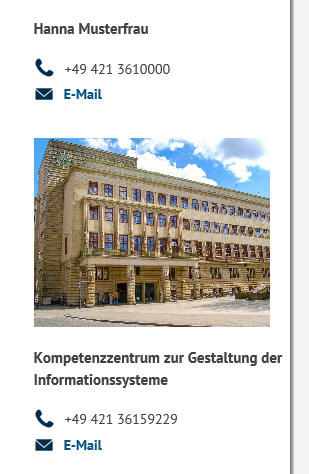 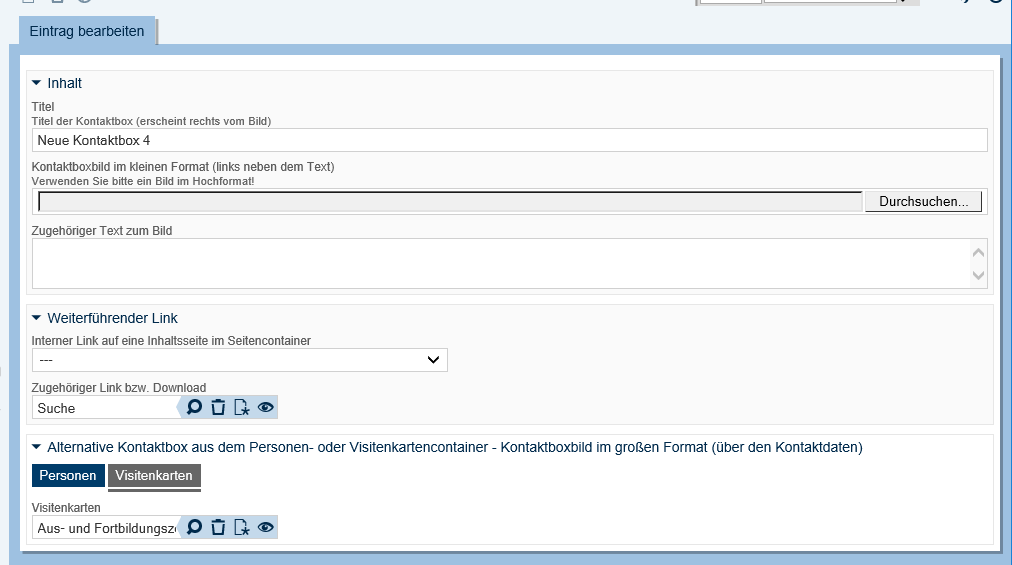 Erweiterung Hintergründe für unterschiedliche Bildschirmformate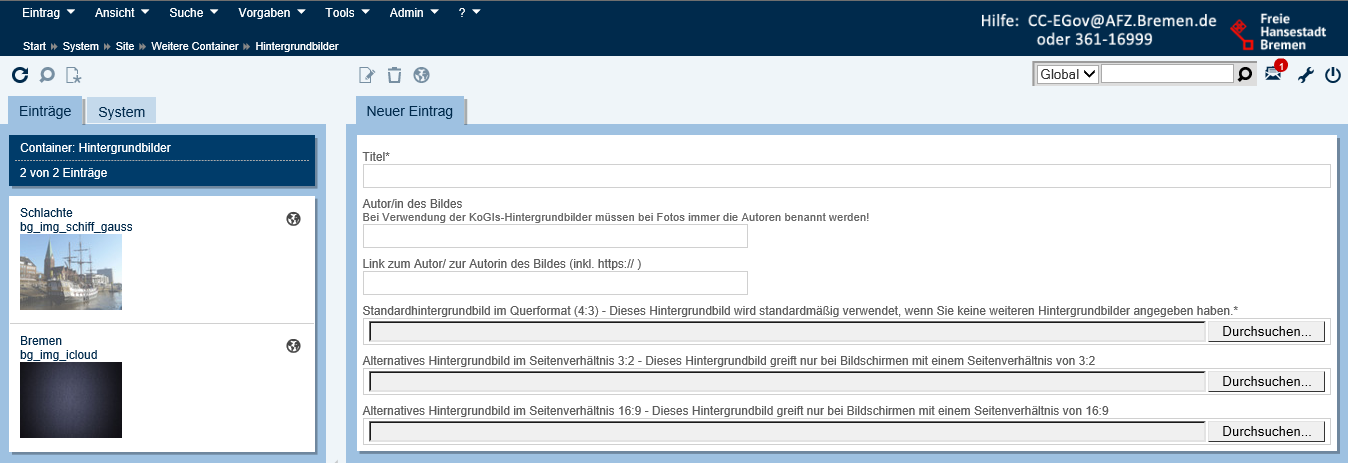 ModulVerbesserungAliaseEs wurde eine zusätzliche Funktion zum Pflegen von „Softaliasen“ angelegt. Im Container "Zusatzmodule > Alias" können dort Namen für Aliase und die zugehörigen Inhaltsseiten angelegt werden.Neue Container:System: Site: Zusatzmodule: Alias: .alias templatesSystem: Site: Zusatzmodule: Alias: AliasNeues TriggersetSystem: Site: Zusatzmodule: Alias: Alias - "alias trigger"Geändertes TemplateTemplates: Site: Templates: .templates -> "20_404_nicht_gefunden_seite_d"
Neues TemplateTemplates: Site: Zusatzmodule: Alias: .alias templates -> "trigger_pre_softalias_d" (enthält die Trigger-Funktion zur Validierung von Aliassen)Kontaktformular, Anpassung aufgrund BarrierefreiheitAngepasst wurden Dict-Einträge:a_contact.notice_06 (de)a_contact.notice_06 (en)a_contact.please_specify_message (de)a_contact.please_specify_message (en)StylesheetIm Header aller Instanzen befand sich ein Verweis auf ein Stylesheet nur für (alte) Internet-Explorer. Im Rahmen der Überarbeitung wurde das Template auf ggf. Nebeneffekte überprüft.Angepasst wurde: 01_htmlstart_2_dErsatzfunktionDie Ersatzfunktion basierte auf einer relativ alten und ursprünglich weniger komplex geplanten Programmierung, die mit der Zeit eine kritische Größe erreicht hat. Erschwert wurde dieser Umstand noch dadurch, dass die einzelnen Module in einer bestimmen Reihenfolge abgearbeitet werden müssen und Verschachtelungen nur sehr eingeschränkt möglich waren. 
Die komplette Ersatzfunktion wurde deshalb grundlegend überarbeitet, um dabei folgende Ziele zu erreichen:Beibehaltung aktueller Funktionsweise, um redaktionelle Aufwände zu vermeiden.Bessere Erkennung der Ersetzungsaufrufe, um Kollisionen bei Verschachtelungen zu vermeiden.Bessere Absicherung der Ersetzungen, um ihn für spätere Weiterentwickungen - auch für Kombination mit tinyMCE o.ä. - vorzubereiten.Grundsätzlich die Fehleranfälligkeit zu senken.Angepasst wurden:style.css style.scssstyle.css.map05_content_absatzliste_l05_content_ariadne_d05_ersatz_abk_d05_ersatz_akr_d05_ersatz_aktuelles_d05_ersatz_anker_d05_ersatz_archiv_d05_ersatz_benutzergruppe_d05_ersatz_dienstleistung_d05_ersatz_dienstleistungsgruppe_d05_ersatz_email_d05_ersatz_fett_d05_ersatz_formular_d05_ersatz_glossar_d05_ersatz_headline_d05_ersatz_highlight_d05_ersatz_hilfe_d05_ersatz_imgstat_d05_ersatz_link_d05_ersatz_liste_d05_ersatz_map_d05_ersatz_numliste_d05_ersatz_person_d05_ersatz_schlagwortwolke_d05_ersatz_sitzungen_d05_ersatz_sprache_d05_ersatz_umfrage_d05_ersatz_veranstaltung_d05_ersatz_video_d05_ersatz_visitenkarte_d05_ersatz_zitat_d05_ersatzfunktion_dFormularbaukastenWenn der Formularbaukasten verwendet, aber die zugehörige Konfiguration in den Basiseinstellungen nicht vorgenommen wurde (damit ein redaktioneller Fehler vorliegt), kam es zu einer Fehlermeldung. Es wurde ein Fallback innerhalb der Templates optimiert, so dass dies nicht mehr auftritt. Angepasst wurde:00_formgen_basiseinstellungen_l99_six_formgen_backend_render_ersatz_dBasiseinstellungenDas Feld: Verschlüsselung von Formularen: Template-IDs wird ausgeblendet, da es nicht mehr auf den Internetservern erforderlich ist, die IDs einzutragen (da alle Webauftritte unter https laufen).DienstleistungenKleine Optimierungen in Klassenselektoren, angepasst wurden:05_dienstleistung_content_asp_l01_dienstleistung_css_d01_dienstleistung_css_dBürokratieabbau-formular, Anpassung aufgrund BarrierefreiheitAngepasst wurden:10_buerokratie_d10_buerokratie_formular_d10_buerokratie_mail_d10_buerokratie_pruef_dSowie die folgenden neuen Dict-Einträgea_deregulation.please_specify_valid_messagea_deregulation.please_specify_valid_nameBildergalerienDie Feldbezeichnung für das Feld „beschreibender Text“ bei einem Bild in der Bildergalerie wurde um eine Erläuterung ergänzt mit dem Untertitel: „Wenn das Bild im Karussell verwendet wird, wird der beschreibende Text im Frontend unter dem Titel unter dem Bild angezeigt.“Angepasst wurde der Container: Site > Bildergalerien Schlagwortwolken, Anpassung aufgrund BarrierefreiheitDie Schlagwortwolken wurden aus Sicht Barrierefreiheit bemängelt:Die einzelnen Worte sind nicht gut voneinander abgrenzbar, wenn sie im gleichen Stil geschrieben sind. Ein Unterschied zwischen den Worten ist nicht erkennbar, insbesondere bei Begriffen, die aus mehreren Worten bestehen. Der html-Code ist nicht aussagekräftig. Die einzelnen Links sind nur mit „Priorität x“ gekennzeichnet. Zudem sollten Tagclouds als Liste umgesetzt werden. Siehe https://www.ifib.de/blog/index.php/site/comments/barrierefreiheit_von_tagclouds Auf den ersten Blick ist nicht erkennbar, dass es sich um Links handelt.Bei Disablen aller Styles ist kein Unterschied zwischen den einzelnen Begriffen sichtbar. Zudem ist die Anordnung bzgl. der Unterschiede zwischen den Punkten unübersichtlich.Angepasst wurde deshalb:05_tagcloud_schlagworte_l05_ersatz_schlagwortwolke_dstyle.scssInfobox, Anpassung aufgrund BarrierefreiheitDie Infoboxen wurden aus Sicht Barrierefreiheit bemängelt:Es ist nicht ersichtlich, dass sich hinter dem Bild ein Link befindet.Angepasst wurde deshalb: style.cssNewsletterDie Newsletterformulare wurden aus Sicht Barrierefreiheit bemängelt:Newsletter abonnieren und abbestellen
Es ist ein Hinweis auf das Pflichtfeld vorhanden, dieser ist aber nicht gut sichtbar und muss besser hervorgehoben werden. Zudem fehlt die Erklärung, was das * bedeutet.Newslettereinstellungen ändern
Die Fehlermeldung verhält sich wie ein Link und wird unterstrichen, wenn der Fokus auf sie fällt Angepasst wurde deshalb: [wird nachgeliefert]HintergrundbilderEs besteht die neue Möglichkeit, für unterschiedliche Bildschirm-Seitenverhältnisse unterschiedliche Hintergrundbilder anzugeben.Angepasst wurde der Container Site > Weitere Container > Hintergrundbilder und die Templates: 01_htmlstart_2_d01_hintergrundbild_css_d99_hintergrundbild_vorschau_dKontaktboxDie Kontaktbox wurde ergänzt um die Möglichkeit, einen Kontakt darzustellen mit Bild, Telefon und Mail (Beschreibung siehe unten)Angepasst wurde:Struktur der folgenden Container:
Kontaktbox (zusätzliches Choice-Feld)
Personen (Zusätzliches Upload-Feld für Bild)
Visitenkarten (Zusätzliches Upload-Feld für Bild)07_infobox_l07_kontaktbox_l07_kontaktbox_layout_linked_d07_kontaktbox_layout_standard_dstyle.cssVeranstaltungs-modulDer Button zum Ausblenden laufender Termine erschien unterschiedlich.Angepasst wurden:05_veranstaltung_content_liste_l05_veranstaltung_content_tabelle_lModulFehlerkorrekturKontaktformularWenn bei dem einfachen Kontaktformular ein Betreff (Einstellung aus den Basiseinstellungen) ausgewählt wurde, erschien der ausgewählte Wert nicht in der Mail. Angepasst wurde 10_kontakt_mail_d. MenüWenn im Menü ein einziger Untermenüpunkt mit einem sehr langen Titel gelistet wurde, kam es zu fehlerhaften Darstellungen. Angepasst wurde die CSS-Date (Prod 2.5)Globale SucheSortierung der Suchergebnisse führte zu FehlermeldungenAngepasst wurde:custom_classes-Verzeichnis:
/custom_classes/Kogis_Global_Search/Kogis/Solr/Paginator.php
/custom_classes/Kogis_Global_Search/Kogis/Template/Sorter.php(Prod 2.6)Veranstaltungs-kalenderIm Veranstaltungskalender gab es folgenden Fehler: Wenn in dem Feld "ACHTUNG: NUR FÜR ALTBESTÄNDE! Weiterführender Link (beginnend mit http://...)" etwas eingetragen wurde, wurde es nur angezeigt, wenn auch in dem Lookup-Feld "Weiterführende Informationen" etwas ausgewählt war. Angepasst wurde: 05_veranstaltung_content_detail_d.SitzungsmodulBei Anlagen mit dem Begriff im Titel wurde nichts gefunden, in den Anlagen nur, wenn es kein Teilbegriff war oder man mit Sternchen arbeitete. Angepasst wurde: 10_sitzung_liste_d